Túrakód: TK-R_ÉK-n	/	Táv.: 75 km	/	Frissítve: 2020-02-21Túranév: Kerékpáros Terep-túra rövidtáv ÉK-negyedLeírás:Teljesítménytúránk 6 résztávból áll. 
Teljesítése 7 ellenőrzőpont-igazolást igényel. A rajt és a cél ugyanott található: Rajt-Cél (Dózsa-ház) / 
001QR / N46 39.154 E20 15.191. Az épület közelében van lehetőség parkolásra is.(A túra navigációjának elsődleges anyaga a letölthető nyomvonal. Ennek használata, vagy helyismeret hiányában nem ajánlott elkezdeni a túrát! A leírás nem helyettesíti a nyomvonal használatát, csupán kiegészíti azt.) 1. résztáv:
A rajt QR-kód beolvasását követően délre (D) a boltíves híd irányába induljunk, majd keljünk is át rajta. Feljutva a körforgalomig balra (É) forduljunk. A városi szakaszon szenteljünk nagyobb figyelmet a track iránymutatásainak, és az alábbi útvonalon haladjunk! Tóth József utca, jobbra (K) Arany János utca, (irányváltás nélkül) Bajcsy-Zsilinszky utca, (trackek szétválásánál) jobbra (DDK) Bercsényi utca, jobbra- szemben (D) Kolozsvári utca, balra (K) Attila utca (vasútátjárón át). A körforgalomnál egyenesen, változatlan irányba keljünk át a 4516-os útra. Ez Fábiánsebestyén érintésével kivisz bennünket az innen 16,8 km távolságban lévő első terepi ellenőrzőpontunk közelébe. Az 51-es kilómétertáblát elhagyva az erdő túlsó sarkán, a csatornán innen, balra (É) a földútra kell kanyarodnunk, hogy a Cserna-féle szélmalom mellett fellelhető kontrolpontunkat felkeressük (012QR).

2. résztáv:
A malomdombról legurulva, átkelve a csatorna túlsó oldalára, korábbi irányukba (ÉÉNY) haladjuk tovább! Egyenesen követve a földutat, kisérve balunkon a csatornát rövid „Z” kanyarral érjük el a 4403-as utat. Keljünk át rajta. Itt bő másfél kilométeres rázós szakasz következik, mely hajdanán aszfaltút volt, de mára ennek csak nehezen felismerhető nyomai maradtak. A szakasz vége előtt beljebb (100 m), balról (ÉNY) található a hírhedt Fábián-4-es kút, ahol komoly gőzkitörés volt egykoron. Ismét földutat érve behatolunk a Cserebökényi pusztába. A helyes út kiválasztásában a nyomvonal vezéreljen minden túrázót! Jóval odébb egy derékszögű kanyart és egy cikk-cakkot követően bal oldalon, egy akácfán vár ránk az ellenőrzőpont (013QR).

3. résztáv:
Az úton továbbhaladva, kiérve az aszfaltúthoz, egy kisebb, lakóházakat és gazdasági épületeket magába foglaló egységbe érünk. (Közben bal oldalon egy kunhalmot is láthatunk.) Itt balra (ÉNY) kell fordulnunk. Az út minősége hagy maga után némi kívánnivalót, helyenként nehezen szerethető, de a puszta (főként jobbról) látványa minden nyűgöt feledtet az eziránt fogékonyakkal. Bő 4,5 km-el odébb érjük el a 4401-es utat. Jobbra (ÉK) fordulva, bő 300 m után le is térünk róla, balra (ÉNY) a házak irányába. Haladjunk egyenesen, kissé beljebb, de itt már látni is fogjuk balunkon az Ecseri templomromot, mely ellenőrzőpontunk (014QR). A rom előtti tégla oszlop/ülőke egyikén találjuk a táblát.

4. résztáv:
Visszatérve a főúthoz balra (ÉK) folytassuk túránkat, ismét a pusztában. A 16-os km táblát elhagyva, a kanyarban balra (ÉNY) forduljunk a földútra. Kövessük a navigációs eszközünk mutatta nyomvonalat a földek között. (A feszületnél balra, a Veker-ér hídja után, az erdőben jobbra. A nyomvonalak szétválásánál ÉNY-i irányba haladjunk.) Elérve az öreg akácok közé búvó szakaszt ismét régi, szilárd burkolatú út kerül kerekeink alá. Kissé odébb már meg is pillanthatjuk Közép-Európa legmagasabb kunhalmát, a Gödény-halmot, melynek tövében egy akácfán van az ellenőrzőpont táblája (015QR) a kis híd közelében.

5. résztáv:
Ismét útra kelve, visszafelé induljunk, egészen a nyomvonalak találkozásáig. Itt térjünk ki jobbra (ÉNY) úgy, hogy az erdő bal oldalunkon legyen, majd a saroknál forduljunk balra (DDNY) az erdőszélre. Ezen szakaszon is a nyomvonal kell, hogy legyen az iránymutatónk, egész a 45-ös főút mellett, a feszületnél található utolsó terepi kontrollpontig (016QR). Közben jobbunkon ismét lesz elragadó szépségű puszta, mely mellett szinte sosem tudok eljönni megállás és némi merengés nélkül. Átszelünk egy hangulatos holtágra emlékeztető. halastavat is.

6. résztáv:
Csekkolást követően, a főúton jobbra (D) induljunk, mely bevezet bennünket Szentes szélére (13,7 km).
A Termál-tó mellett már kerékpárutat is találunk, melyre jobbra kell kitérnünk. A városi szakaszon szenteljünk ismét nagyobb figyelmet a track iránymutatásainak, és a vasúti átjárót követően az alábbi útvonalon haladjunk. Bajcsy-Zsilinszky utca, (irányváltás nélkül) Arany János utca, balra (D) Tóth József utca, (körforgalomnál) jobbra (NY) Kossuth Lajos utca. Itt rögvest látómezőnkbe kerül kiindulási pontunk, mely egyben a célpont is (001QR).
Ne felejtsük el, most is kezelnünk kell a teljesítésigazolást az általunk választott módon! Feldolgozták: Füsti-Molnár Viktória, Hernyik András, Valkai Árpád, Baráth László, 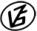 Tapasztalataidat, élményeidet őrömmel fogadjuk! 
(Fotó és videó anyagokat is várunk.)